Journal de bordCOLLÉGIAL / UNIVERSITAIRE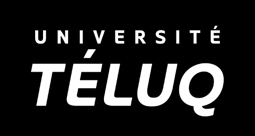 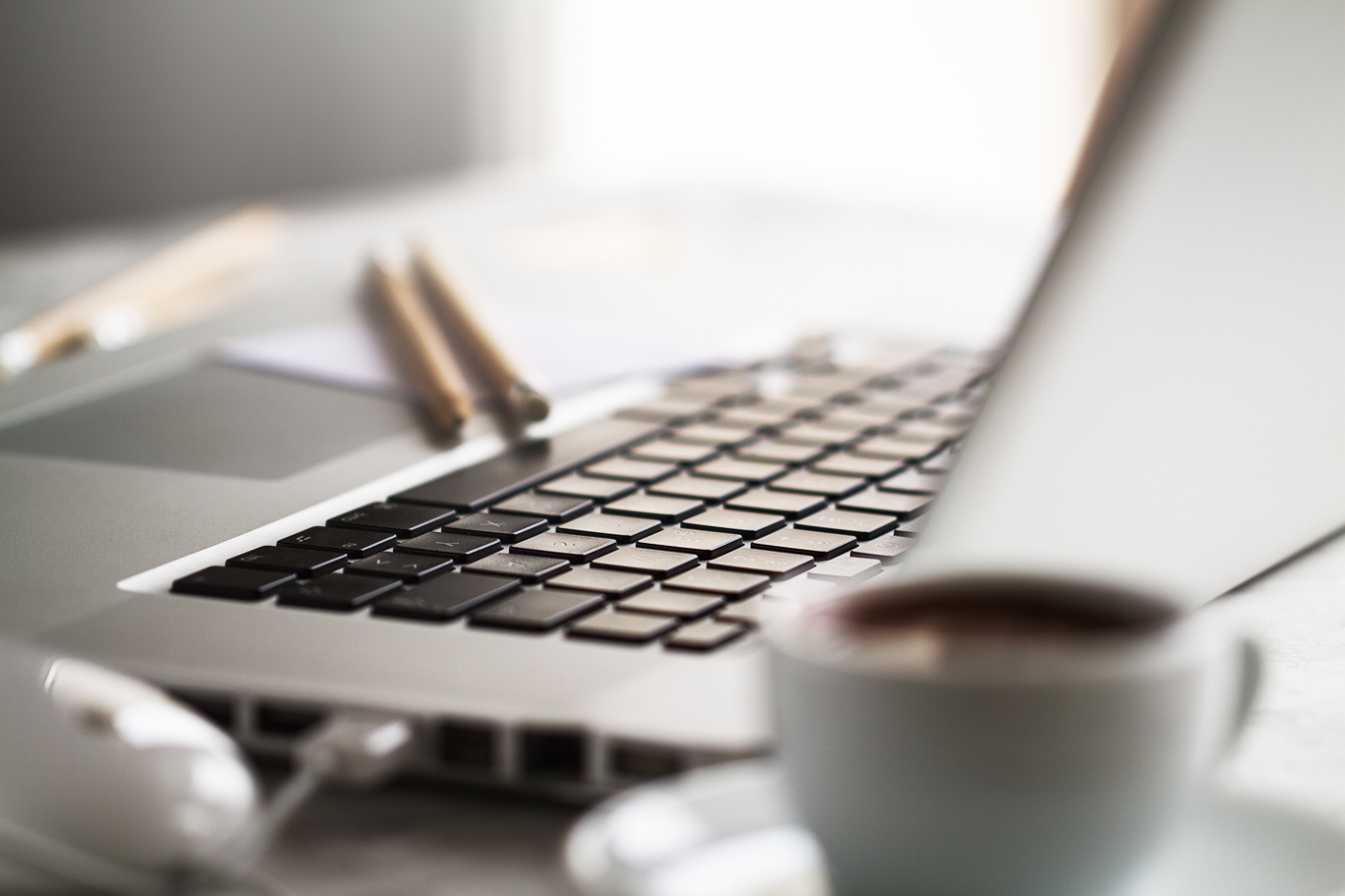 Journal de bordModule 1
Créer des activités d’évaluationLes questions clés initialesSelon vous, comment est-il possible de bien cibler les apprentissages que l’on veut faire faire aux étudiants?De quelle façon résumeriez-vous l’alignement pédagogique?Selon vous, quels sont les critères qui permettent de dire qu’une évaluation est juste pour l’étudiant?LA TÂCHE D’ÉVALUATIONAvez-vous déjà utilisé l’évaluation pour différentes fins? Lesquelles avez-vous utilisées parmi les suivantes?	L’évaluation diagnostique	L’évaluation formative	L’évaluation sommative	L’évaluation certificativeQuels types d’activités d’évaluation des apprentissages pourriez-vous intégrer à votre cours afin de toucher à la fois au produit, au processus et au propos de l’activité?	Un examen, un travail, un exposé oral	Un journal de bord, un portfolio, un cahier de suivi, un plan détaillé	Un questionnaire d’objectivation ou une discussion critique sur leur produit et leur démarcheSelon vous, quels sont les éléments importants à considérer pour privilégier les activités d’évaluation individuelles?Selon vous, quels sont les éléments importants à considérer pour privilégier les activités d’évaluation collectives?MODALITÉS DE DIFFUSIONEstimez-vous que les consignes que vous fournissez habituellement à vos étudiants sont suffisantes? Y aurait-il d’autres façons de communiquer ces consignes pour qu’elles soient encore plus complètes?Serait-il approprié de réserver un moment de communication synchrone avec vos étudiants pour leur fournir les consignes de travaux ou d’examens?Avez-vous déjà pensé à rendre disponibles vos consignes de travaux ou d’examens en tout temps dès le début de la session? Si oui, pourquoi? Si non, pourquoi?Envisagez-vous offrir un soutien supplémentaire à vos étudiants au moment où ils réalisent leurs évaluations? Si oui, lequel?PRODUCTION DE L’ÉTUDIANTSi vous n’aviez qu’un seul média à privilégier autre que le texte pour la production d’une évaluation par vos étudiants, lequel serait-il?Quels outils de dépôt allez-vous privilégier pour la remise des travaux d’étudiants?	Outil de dépôt dans l’ENA	Dépôt par courriel	Outil de transfert de fichiers	Outil de répertoires partagés	Blogues, forums de discussion, wikiSelon vous, quelles activités d’évaluation pourraient ne nécessiter aucune remise de travaux?Quelle modalité de remise des travaux d’étudiants conseillez-vous pour les productions qui incluent différents types de fichiers? Qu’entendez-vous faire si la taille des fichiers que les étudiants devront remettre dépasse la limite?Quels aspects sont à considérer pour bien calibrer la charge de travail des étudiants? Lesquels sont à considérer pour paramétrer, le cas échéant, le temps alloué à l’activité d’évaluation prévue dans votre ENA?